Explore the World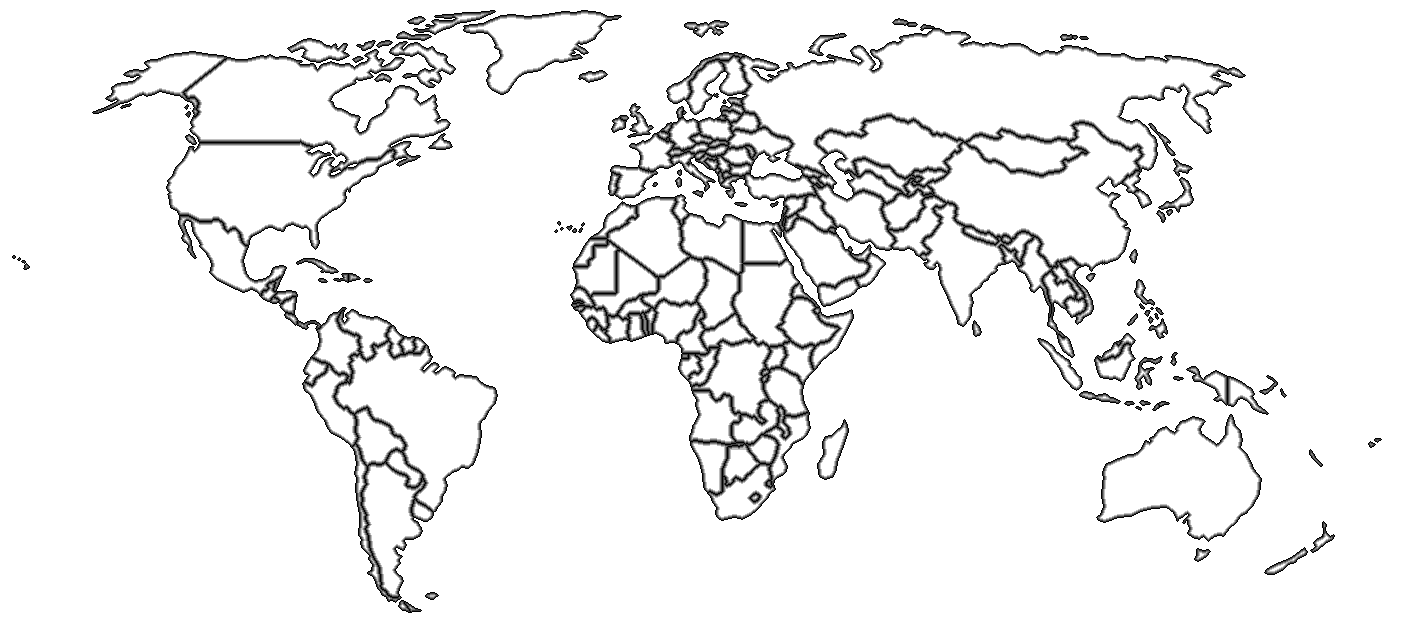 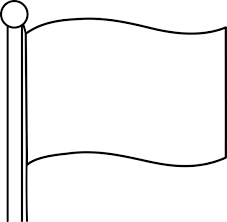 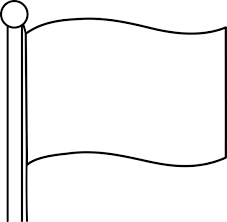 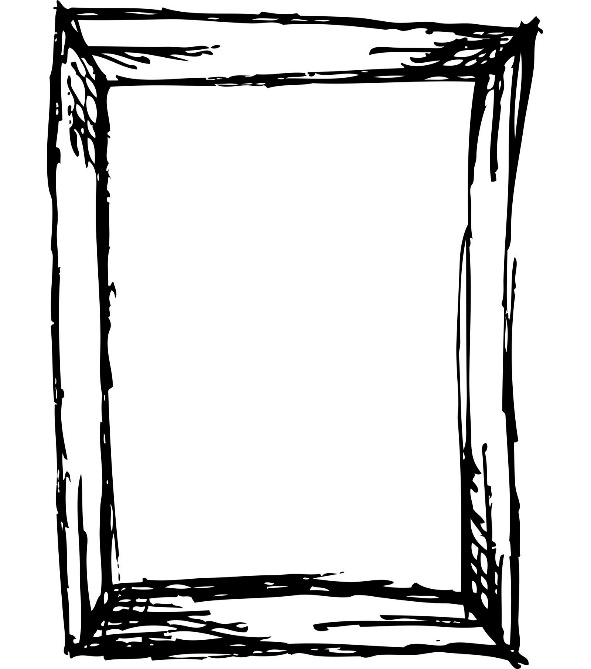 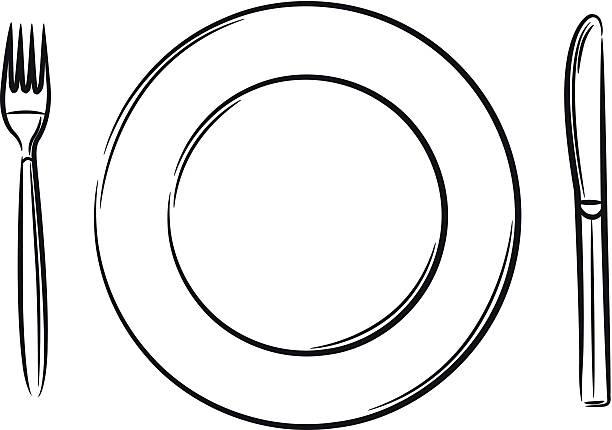 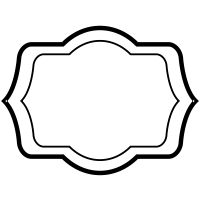 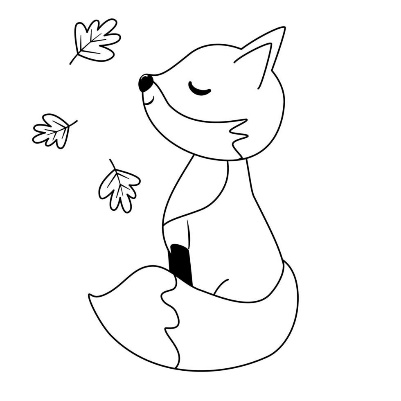 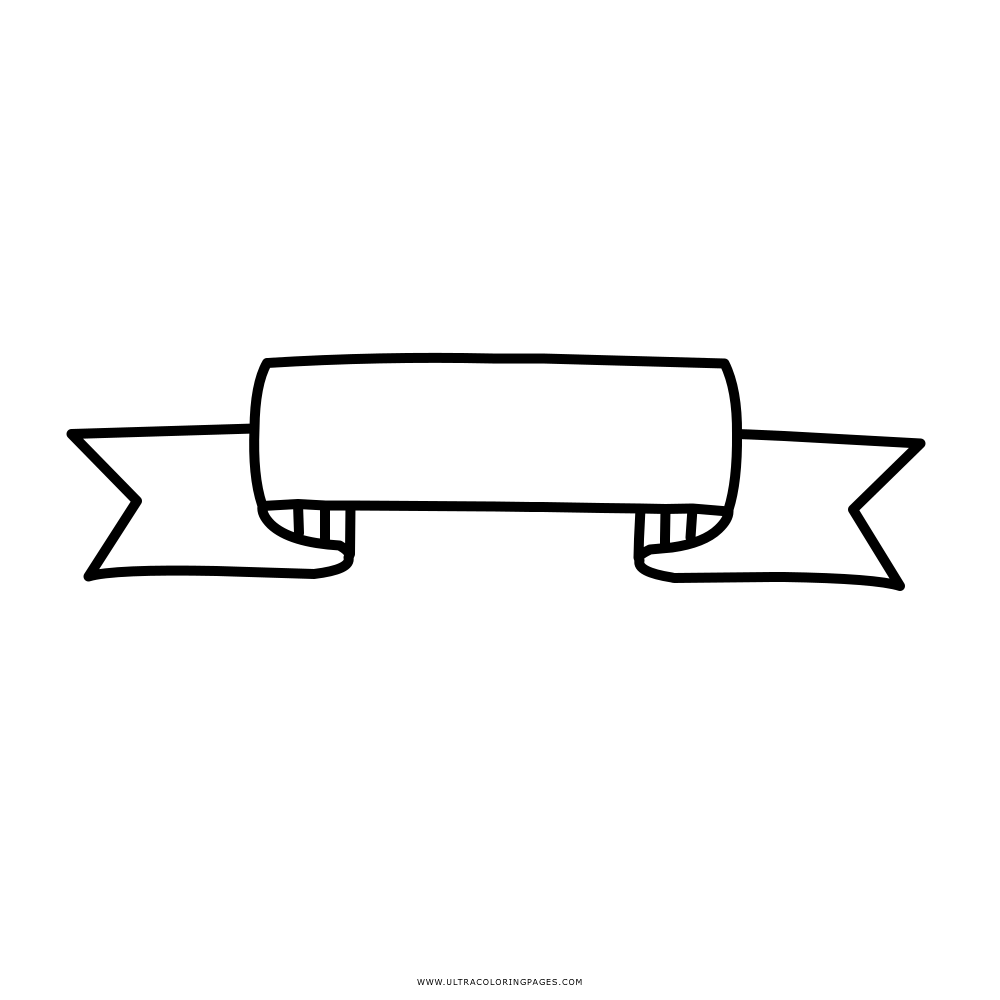 Explore the World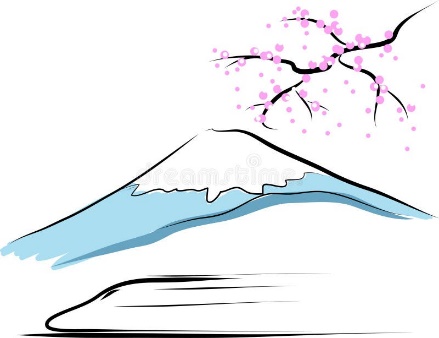 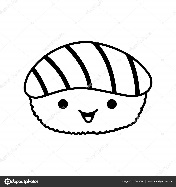 